Q1.          Hydrogen and carbon monoxide were mixed in a 2:1 mole ratio. The mixture was allowed to reach equilibrium according to the following equation at a fixed temperature and a total pressure of 1.75 × 104 kPa.2H2(g)   +   CO(g)      CH3OH(g)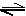 (a)     The equilibrium mixture contained 0.430 mol of carbon monoxide and 0.0850 mol of methanol.(i)      Calculate the number of moles of hydrogen present in the equilibrium mixture..............................................................................................................(ii)     Hence calculate the mole fraction of hydrogen in the equilibrium mixture........................................................................................................................................................................................................................................................................................................................................(iii)     Calculate the partial pressure of hydrogen in the equilibrium mixture........................................................................................................................................................................................................................................................................................................................................(5)(b)     In a different mixture of the three gases at equilibrium, the partial pressure of carbon monoxide was 7550 kPa, the partial pressure of hydrogen was 12300 kPa and the partial pressure of methanol was 2710 kPa.(i)      Write an expression for the equilibrium constant, Kp, for this reaction..............................................................................................................(ii)     Calculate the value of the equilibrium constant, Kp, for the reaction under these conditions and state its units.Kp .....................................................................................................................................................................................................................Units ....................................................................................................(3)(c)     Two isomeric esters E and F formed from methanol have the molecular formula C6H12O2Isomer E has only 2 singlet peaks in its proton n.m.r. spectrum.Isomer F is optically active.Draw the structures of these two isomers.Isomer EIsomer F(2)(Total 10 marks)Q2.          Acid X reacts with methanol to form ester Y according to the following equation.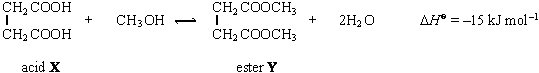 A mixture of 0.25 mol of X and 0.34 mol of methanol was left to reach equilibrium in the presence of a small amount of concentrated sulphuric acid. The equilibrium mixture thus formed contained 0.13 mol of Y in a total volume of V dm3.(a)     Name X.......................................................................................................................(1)(b)     Using X to represent the acid and Y to represent the ester, write an expression for the equilibrium constant, Kc, for this reaction.(1)(c)     Calculate the number of moles of X, the number of moles of methanol and the number of moles of water in the equilibrium mixture.Moles of X ...................................................................................................Moles of methanol .......................................................................................Moles of water …..........................................................................................(3)(d)     State why the volume V need not be known in calculating the value of Kc for the reaction.............................................................................................................................................................................................................................................(1)(e)     Calculate the value of Kc for this reaction and deduce its units.Calculation .....................................................................................................................................................................................................................................................................................................................................................................................................................................................................Units of Kc ...........................................................................................................................................................................................................................(3)(f)      State the effect, if any, of increasing the temperature on the value of Kc......................................................................................................................(1)(Total 10 marks)Q3.          Nitrogen dioxide dissociates according to the following equation.2NO2(g)    2NO(g)  +  O2(g)When 21.3 g of nitrogen dioxide were heated to a constant temperature, T, in a flask of volume 11.5 dm3, an equilibrium mixture was formed which contained 7.04 g of oxygen.(a)     (i)      Calculate the number of moles of oxygen present in this equilibrium mixture and deduce the number of moles of nitrogen monoxide also present in this equilibrium mixture.Number of moles Of O2 at equilibrium ..............................................................................................................................................................Number of moles of NO at equilibrium .................................................(ii)     Calculate the number of moles in the original 21.3 g of nitrogen dioxide and hence calculate the number of moles of nitrogen dioxide present in this equilibrium mixture.Original number of moles of NO2 ............................................................................................................................................................................Number of moles of NO2 at equilibrium ............................................................................................................................................................(4)(b)     Write an expression for the equilibrium constant, Kc, for this reaction. Calculate the value of this constant at temperature T and give its units.Expression for Kc ................................................................................................................................................................................................................Calculation ............................................................................................................................................................................................................................................................................................................................................................................................................................................................................................................................................................................................(4)(c)     The total number of moles of gas in the flask is 0.683. Use the ideal gas equation to determine the temperature T at which the total pressure in the flask is 3.30 × 105 Pa. 
(The gas constant R = 8.31 J K–1mol–1)..............................................................................................................................................................................................................................................................................................................................................................................................................................................................................................................................................................................................................(3)(d)     State the effect on the equilibrium yield of oxygen and on the value of Kc when the same mass of nitrogen dioxide is heated to the same temperature T, but in a different flask of greater volume.Yield of oxygen .............................................................................................Value of Kc ....................................................................................................(2)(Total 13 marks)Q4.          (a)     A flask containing a mixture of 0.200 mol of ethanoic acid and 0.110 mol of ethanol was maintained at 25 °C until the following equilibrium had been established.CH3COOH(l) + C2H5OH(l)    CH3COOC2H5(l) + H2O(l)The ethanoic acid present at equilibrium required 72.5 cm3 of a 1.50 mol dm–3 solution of sodium hydroxide for complete reaction.(i)      Calculate the value of the equilibrium constant, Kc, for this reaction at 25 °C.(ii)     The enthalpy change for this reaction is quite small. By reference to the number and type of bonds broken and made, explain how this might have been predicted.(9)(b)     Aspirin can be prepared by acylation using either ethanoyl chloride or ethanoic anhydride, as represented by the equations shown below.CH3COCl + HOC6H4COOH → CH3COOC6H4COOH + HCl(CH3CO)2O + HOC6H4COOH → CH3COOC6H4COOH + CH3COOH(i)      By a consideration of the intermolecular forces involved, explain why the product HCl is a gas but the product CH3COOH is a liquid at room temperature.(ii)     Give two industrial advantages of using ethanoic anhydride rather than ethanoyl chloride in the manufacture of aspirin.(4)(Total 13 marks)Q5.          When a mixture of 0.345 mol of PCl3 and 0.268 mol of Cl2 was heated in a vessel of fixed volume to a constant temperature, the following reaction reached equilibrium.PCl3(g)   +   Cl2(g)      PCl5(g)           H = –93 kJ mol–1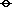 At equilibrium, 0.166 mol of PCl5 had been formed and the total pressure was 225 kPa.(a)     (i)      Calculate the number of moles of PCl3 and of Cl2 in the equilibrium mixture.Moles of PCl3 ......................................................................................Moles of Cl2 .........................................................................................(ii)     Calculate the total number of moles of gas in the equilibrium mixture..............................................................................................................(3)(b)     Calculate the mole fraction and the partial pressure of PCl3 in the equilibrium mixture.Mole fraction of PCl3 ...........................................................................................................................................................................................................Partial pressure of PCl3 ......................................................................................................................................................................................................(3)(c)     (i)      Write an expression for the equilibrium constant, Kp, for this equilibrium...........................................................................................................................................................................................................................(ii)     The partial pressures of Cl2 and PCl5 in the equilibrium mixture were 51.3 kPa and 83.6 kPa, respectively, and the total pressure remained at 225 kPa. Calculate the value of Kp at this temperature and state its units........................................................................................................................................................................................................................................................................................................................................(4)(d)     State the effect on the mole fraction of PCl3 in the equilibrium mixture if(i)      the volume of the vessel were to be increased at a constant temperature,.............................................................................................................(ii)     the temperature were to be increased at constant volume..............................................................................................................(2)(Total 12 marks)Q6.          At high temperatures, SO2Cl2 dissociates according to the following equation.SO2Cl2(g)    SO2(g)  +  Cl2(g)               ΔH = +93 kJ mol–1When 1.00 mol of SO2Cl2 dissociates, the equilibrium mixture contains 0.75 mol of Cl2 at 673 K and a total pressure of 125 kPa.(a)     Write an expression for the equilibrium constant, Kp, for this reaction.............................................................................................................................................................................................................................................(1)(b)     Calculate the total number of moles of gas present in the equilibrium mixture.......................................................................................................................(2)(c)     (i)      Write a general expression for the partial pressure of a gas in a mixture of gases in terms of the total pressure...........................................................................................................................................................................................................................(ii)     Calculate the partial pressure of SO2Cl2 and the partial pressure of Cl2 in the equilibrium mixture.Partial pressure of SO2Cl2 ................................................................................................................................................................................Partial pressure of Cl2 .......................................................................................................................................................................................(5)(d)     Calculate a value for the equilibrium constant, Kp, for this reaction and give its units...................................................................................................................................................................................................................................................................................................................................................................(3)(e)     State the effect, if any, of an increase in temperature on the value of Kp for this reaction.
Explain your answer.Effect on Kp ..................................................................................................Explanation ........................................................................................................................................................................................................................(2)(f)      State the effect, if any, of an increase in the total pressure on the value of Kp for this reaction.......................................................................................................................(1)(Total 14 marks)Q7.          (a)     The gaseous reactants W and X were sealed in a flask and the mixture left until the following equilibrium had been established.2W(g)  +  X(g)    3Y(g)  +  2Z(g)        ΔH = –200 kJ mol–1Write an expression for the equilibrium constant, Kp, for this reaction.
State one change in the conditions which would both increase the rate of reaction and decrease the value of Kp. Explain your answers.(7)(b)     Ethyl ethanoate can be prepared by the reactions shown below.          Reaction 1
CH3COOH(l) + C2H5OH(l)    CH3COOC2H5(l) + H2O(l)      ∆H = –2.0 kJ mol–1          Reaction 2
CH3COCl(l) + C2H5OH(l) → CH3COOC2H5(l) + HCl(g)            ∆H = –21.6 kJ mol–1(i)      Give one advantage and one disadvantage of preparing ethyl ethanoate by Reaction 1 rather than by Reaction 2.(ii)     Use the information given above and the data below to calculate values for the standard entropy change, ∆S, and the standard free-energy change, ∆G, for Reaction 2 at 298 K.(8)(Total 15 marks)Q8.          Sulphur dioxide and oxygen were mixed in a 2:1 mol ratio and sealed in a flask with a catalyst.
The following equilibrium was established at temperature T12SO2(g) + O2(g)    2SO3(g)              ΔH =  –196 kJ mol–1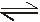 The partial pressure of sulphur dioxide in the equilibrium mixture was 24 kPa and the total pressure in the flask was 104 kPa.(a)     Deduce the partial pressure of oxygen and hence calculate the mole fraction of oxygen in the equilibrium mixture.Partial pressure of oxygen ...........................................................................Mole fraction of oxygen ............................................................................................................................................................................................................................................................................................................................(3)(b)     Calculate the partial pressure of sulphur trioxide in the equilibrium mixture.......................................................................................................................(1)(c)     Write an expression for the equilibrium constant, Kp, for this reaction. Use this expression to calculate the value of Kp at temperature T1 and state its units.Expression for Kp .........................................................................…...................................................................................................................................Calculation .................................................................................…...........................................................................................................................................................................................................................................................Units .............................................................................................................(4)(d)     When equilibrium was established at a different temperature, T2, the value of Kp was found to have increased. State which of T1 and T2 is the lower temperature and explain your answer.Lower temperature........................................................................................Explanation .........................................................................................................................................................................................................................(3)(e)     In a further experiment, the amounts of sulphur dioxide and oxygen used, the catalyst and the temperature, T1, were all unchanged, but a flask of smaller volume was used.Deduce the effect of this change on the yield of sulphur trioxide and on the value of Kp.Effect on yield of SO3 ...................................................…............................Effect on Kp .........................................................................................................................................................................................................................(2)(Total 13 marks)Q9.          Tetrafluoroethene, C2F4, is obtained from chlorodifluoromethane, CHClF2, according to the equation:2CHClF2(g)  C2F4(g) + 2HCl(g)             ΔHο = +128kJ mol–1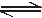 (a)     A 1.0 mol sample of CHClF2 is placed in a container of volume 18.5 dm3 and heated.When equilibrium is reached, the mixture contains 0.20 mol of CHClF2(i)      Calculate the number of moles of C2F4 and the number of moles of HCl present at equilibrium.Number of moles of C2F4 ...................................................................Number of moles of HCl .....................................................................(ii)     Write an expression for Kc for the equilibrium..............................................................................................................(iii)     Calculate a value for Kc and give its units.Calculation .................................................................................................................................................................................................................................................................................................................................................................................................................................Units ....................................................................................................(6)(b)     (i)      State how the temperature should be changed at constant pressure to increase the equilibrium yield of C2F4.............................................................................................................(ii)     State how the total pressure should be changed at constant temperature to increase the equilibrium yield of C2F4.............................................................................................................(2)(c)     C2F4 is used to manufacture the polymer polytetrafluoroethene, PTFE. Name the type of polymerisation involved in the formation of PTFE.......................................................................................................................(1)(Total 9 marks)Q10.         (a)     State and explain the effect of a catalyst on the rate and on the equilibrium yield in a reversible reaction.(5)(b)     Explain the terms heterogeneous and active sites as applied to a catalyst. Give two reasons why a ceramic support is used for the catalyst in catalytic converters in cars. Explain how lead poisons this catalyst.(7)(c)     In aqueous solution, Fe2+ ions act as a homogeneous catalyst in the reaction between 
I– and  ions. Give one reason why the reaction is slow in the absence of a catalyst. Write equations to show how Fe2+ ions act as a catalyst for this reaction.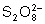 (5)(Total 17 marks)Q11.          The manufacture of methanol can be achieved in two stages.(a)     In the first stage, methane and steam react according to the following equation. CH4(g) + H2O(g)  CO(g) + 3H2(g)                           ∆Hο = +210 kJ mol–1Discuss, with reasons, the effects of increasing separately the temperature and the pressure on the yield of the products and on the rate of this reaction.(6)(b)     In the second stage, carbon monoxide and hydrogen react according to the following equation. CO(g) + 2H2(g)  CH3OH(g)A 62.8 mol sample of carbon monoxide was added to 146 mol of hydrogen. When equilibrium was reached at a given temperature, the mixture contained 26.2 mol of methanol at a total pressure of 9.50 MPa. Write an expression for the equilibrium constant, Kp, for this reaction. Calculate a value for Kp at this temperature and give its units.(8)(Total 14 marks)Q12.         (a)     The expression for an equilibrium constant, Kc, for a homogeneous equilibrium reaction is given below.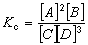 (i)      Write an equation for the forward reaction..............................................................................................................(ii)     Deduce the units of Kc.............................................................................................................(iii)     State what can be deduced from the fact that the value of Kc is larger when the equilibrium is established at a lower temperature..............................................................................................................(3)(b)     A 36.8 g sample of N2O4 was heated in a closed flask of volume 16.0 dm3. An equilibrium was established at a constant temperature according to the following equation.N2O4(g)  2NO2(g)The equilibrium mixture was found to contain 0.180 mol of N2O4(i)      Calculate the number of moles of N2O4 in the 36.8 g sample...........................................................................................................................................................................................................................(ii)     Calculate the number of moles of NO2 in the equilibrium mixture...........................................................................................................................................................................................................................(iii)     Write an expression for Kc and calculate its value under these conditions.Expression for Kc ..............................................................................................................................................................................................Calculation .................................................................................................................................................................................................................................................................................................................................................................................................................................(iv)    Another 36.8 g sample of N2O4 was heated to the same temperature as in the original experiment, but in a larger flask. State the effect, if any, of this change on the position of equilibrium and on the value of Kc compared with the original experiment.Effect on the position of equilibrium ...................................................Effect on the value of Kc ......................................................................(9)(Total 12 marks)Q13.          A sealed flask containing gases X and Y in the mole ratio 1:3 was maintained at 600 K until the following equilibrium was established.X(g) + 3Y(g)  2Z(g)The partial pressure of Z in the equilibrium mixture was 6.0 MPa when the total pressure was 22.0 MPa.(a)     (i)      Write an expression for the equilibrium constant, Kp, for this reaction...........................................................................................................................................................................................................................(ii)     Calculate the partial pressure of X and the partial pressure of Y in the equilibrium mixture.Partial pressure of X ........................................................................................................................................................................................Partial pressure of Y ............................................................................(iii)     Calculate the value of Kp for this reaction under these conditions and state its units.Value of Kp ....................................................................................................................................................................................................................................................................................................................Units of Kp ...........................................................................................(6)(b)     When this reaction is carried out at 300 K and a high pressure of 100 MPa, rather than at 600 K and 22.0 MPa, a higher equilibrium yield of gas Z is obtained.Give two reasons why an industrialist is unlikely to choose these reaction conditions.Reason 1 .....................................................................................................Reason 2 .....................................................................................................(2)(Total 8 marks)Q14.          (a)     The diagram below shows the effect of temperature and pressure on the equilibrium yield of the product in a gaseous equilibrium.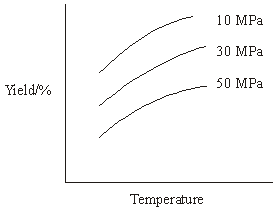 (i)      Use the diagram to deduce whether the forward reaction involves an increase or a decrease in the number of moles of gas. Explain your answer.Change in number of moles ................................................................Explanation ...................................................................................................................................................................................................................................................................................................................(ii)     Use the diagram to deduce whether the forward reaction is exothermic or endothermic.
Explain your answer.The forward reaction is .......................................................................Explanation ...................................................................................................................................................................................................................................................................................................................(6)(b)     When a 0.218 mol sample of hydrogen iodide was heated in a flask of volume V dm3, the following equilibrium was established at 700 K.2HI(g)   H2(g) + I2(g)The equilibrium mixture was found to contain 0.023 mol of hydrogen.(i)      Calculate the number of moles of iodine and the number of moles of hydrogen iodide in the equilibrium mixture.Number of moles of iodine...................................................................Number of moles of hydrogen iodide….............................................................................................................................................................(ii)     Write an expression for Kc for the equilibrium...........................................................................................................................................................................................................................(iii)     State why the volume of the flask need not be known when calculating a value for Kc...........................................................................................................................................................................................................................(iv)    Calculate the value of Kc at 700 K........................................................................................................................................................................................................................................................................................................................................(v)     Calculate the value of Kc at 700 K for the equilibriumH2(g) + I2(g)  2HI(g)..........................................................................................................................................................................................................................(7)(Total 13 marks)Q15.          Carbon monoxide and hydrogen are used in the manufacture of methanol. An equilibrium is established according to the following equation.                                    Cu catalyst
CO(g)   +   2H2(g)            CH3OH(g)                      ∆H = –9l kJ mol–1(a)     Give two features of a reaction at equilibrium.Feature 1 ...........................................................................................................................................................................................................................Feature 2 ............................................................................................................................................................................................................................(2)(b)     Explain why an increase in temperature causes a decrease in the equilibrium yield of methanol...................................................................................................................................................................................................................................................................................................................................................................(2)(c)     (i)      State what is meant by the term catalyst...........................................................................................................................................................................................................................(1)(ii)     State the effect, if any, of the copper catalyst on the position of this equilibrium at a fixed temperature..............................................................................................................(1)(d)     Two methods are used to produce carbon monoxide from natural gas. Equations for these two methods are shown below.Method 1         CH4 + H2O → 2CO + 3H2Method 2         CH4 + CO2 → 2CO + 2H2The manufacture of methanol from these sources of carbon monoxide has been described as carbon neutral.(i)      ........................................................................................................................................................................................................................................................................................................................................................................................................................................................................................(1)(ii)     Show how combining the equations from these two methods can lead to the 1:2 mol ratio of carbon monoxide to hydrogen required for this synthesis of methanol........................................................................................................................................................................................................................................................................................................................................(1)(Total 8 marks)Q16.          A mixture was prepared using 1.00 mol of propanoic acid, 2.00 mol of ethanol and 5.00 mol of water. At a given temperature, the mixture was left to reach equilibrium according to the following equation.CH3CH2COOH + CH3CH2OH  CH3CH2COOCH2CH3 + H2O       ∆Hο = –22 kJ mol–1The equilibrium mixture contained 0.54 mol of the ester ethyl propanoate.(a)     (i)      Calculate the amounts, in moles, of propanoic acid, of ethanol and of water in this equilibrium mixture.Moles of propanoic acid ......................................................................Moles of ethanol .................................................................................Moles of water ....................................................................................(3)(ii)     Write an expression for the equilibrium constant, Kc, for this equilibrium...........................................................................................................................................................................................................................(1)(iii)     Calculate a value for Kc for this equilibrium at this temperature. Explain why this Kc value has no units.Calculation .................................................................................................................................................................................................................................................................................................................................................................................................................................Explanation ......................................................................................................................................................................................................(3)(b)     For this equilibrium, predict the effect of an increase in temperature on each of the following.(i)      the amount, in moles, of ester at equilibrium.............................................................................................................(1)(ii)     the time taken to reach equilibrium.............................................................................................................(1)(iii)     the value of Kc.............................................................................................................(1)(Total 10 marks)Q17.          The reaction of methane with steam produces hydrogen for use in many industrial processes. Under certain conditions the following reaction occurs.CH4(g) + 2H2O(g)  CO2(g) + 4H2(g)             ∆Hο = +165 kJ mol–1(a)     Initially, 1.0 mol of methane and 2.0 mol of steam were placed in a flask and heated with a catalyst until equilibrium was established. The equilibrium mixture contained 0.25 mol of carbon dioxide.(i)      Calculate the amounts, in moles, of methane, steam and hydrogen in the equilibrium mixture.Moles of methane ...............................................................................Moles of steam …................................................................................Moles of hydrogen ..............................................................................(3)(ii)     The volume of the flask was 5.0 dm3. Calculate the concentration, in mol dm–3, of methane in the equilibrium mixture...........................................................................................................................................................................................................................(1)(b)     The table below shows the equilibrium concentration of each gas in a different equilibrium mixture in the same flask and at temperature T.(i)      Write an expression for the equilibrium constant, Kc, for this reaction........................................................................................................................................................................................................................................................................................................................................(1)(ii)     Calculate a value for Kc at temperature T and give its units.Calculation .................................................................................................................................................................................................................................................................................................................................................................................................................................Units of Kc ............................................................................................(3)(c)     The mixture in part (b) was placed in a flask of volume greater than 5.0 dm3 and allowed to reach equilibrium at temperature T.
State and explain the effect on the amount of hydrogen.Effect on amount of hydrogen .....................................................................Explanation ....................................................................................................................................................................................................................................................................................................................................................................................................................................................................(3)(d)     Explain why the amount of hydrogen decreases when the mixture in part (b) reaches equilibrium at a lower temperature.........................................................................................................................................................................................................................................................................................................................................................................................................................................................................................(2)(Total 13 marks)Q18.Esters are produced by the reaction of alcohols with other esters and by the reaction of alcohols with carboxylic acids.(a)     The esters which make up biodiesel are produced industrially from the esters in vegetable oils.(i)      Complete the equation for this formation of biodiesel.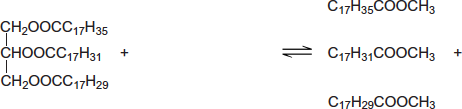 ............................................................................(2)(ii)     Write an equation for the complete combustion of C17H35COOCH3................................................................................................................(2)(b)     The ester commonly known as diethyl malonate (DEM) occurs in strawberries and grapes. It can be prepared from acid A according to the following equilibrium.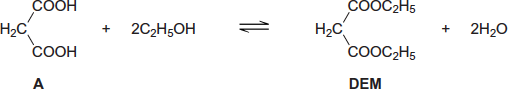 (i)      A mixture of 2.50 mol of A and 10.0 mol of ethanol was left to reach equilibrium in an inert solvent in the presence of a small amount of concentrated sulfuric acid.
The equilibrium mixture formed contained 1.80 mol of DEM in a total volume, V dm3, of solution.Calculate the amount (in moles) of A, of ethanol and of water in this equilibrium mixture.Moles of A .............................................................................................Moles of ethanol ....................................................................................Moles of water........................................................................................(3)(ii)     The total volume of the mixture in part (b)(i) was doubled by the addition of more of the inert solvent.State and explain the effect of this addition on the equilibrium yield of DEM.Effect ....................................................................................................Explanation ..........................................................................................................................................................................................................(2)(iii)    Using A to represent the acid and DEM to represent the ester, write an expression for the equilibrium constant Kc for the reaction...............................................................................................................................................................................................................................(1)(iv)    In a second experiment, the equilibrium mixture was found to contain 0.85 mol of A, 7.2 mol of ethanol, 2.1 mol of DEM and 3.4 mol of water.Calculate a value of Kc for the reaction and deduce its units.Calculation......................................................................................................................................................................................................................................................................................................................................................................................................................................................................................................................................................................................................................................................................................................................................................................................................................................................................................................Units......................................................................................................................................................................................................................(3)(Total 13 marks)Q19.When heated above 100 °C, nitrosyl chloride (NOCl) partly decomposes to form nitrogen monoxide and chlorine as shown in the equation.2NOCl(g)   2NO(g) + Cl2(g)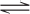 (a)      A 2.50 mol sample of NOCl was heated in a sealed container and equilibrium was established at a given temperature. The equilibrium mixture formed contained 0.80 mol of NO.Calculate the amount, in moles, of Cl2 and of NOCl in this equilibrium mixture.Moles of Cl2 ...................................................................................................Moles of NOCl ................................................................................................(2)(b)     A different mixture of NOCl, NO and Cl2 reached equilibrium in a sealed container of volume 15.0 dm3. The equilibrium mixture formed contained 1.90 mol of NOCl and 0.86 mol of NO at temperature T.The value of Kc for the equilibrium at temperature T was 7.4 × 10−3 mol dm−3.(i)      Write an expression for the equilibrium constant Kc..............................................................................................................................................................................................................................(1)(ii)     Calculate the amount, in moles, of Cl2 in this equilibrium mixture........................................................................................................................................................................................................................................................................................................................................................................................................................................................................................................................................................................................................................................................................................................................................................................................................................................................................................................................................................................................................................................(Extra space) .....................................................................................................................................................................................................................................................................................................................(4)(iii)    Consider this alternative equation for the equilibrium at temperature T.NOCl(g)   NO(g) + Cl2(g)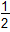 Calculate a value for the different equilibrium constant Kc for the equilibrium as shown in this alternative equation. Deduce the units of this KcCalculation .........................................................................................................................................................................................................................................................................................................................................................................................................................................Units ....................................................................................................................................................................................................................(2)(Total 9 marks)M1.          (a)     (i)      0.86 (1)(ii)     total moles = 0.86 + 0.43 +0.085 = 1.375 (1)
 mole fraction of H2 =  = 0.625 (1)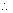 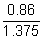                                                      (0.62 ‑ 0.63)Conseq on (i)(iii)     pp = mole fractn × total P (1)
     = 0.625 × 1.75 × 104
     = 1.09 × 104 (kPa) (1)or 1.1(0)
Ignore units
Conseq on (ii)5(b)     (i)      Kp =  (1)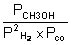 Penalise [  ](ii)     Kp =  = 2.37 (2.4) × 10–9  (1)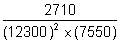 OR 2.37 × 10–15         Units: kPa–2 (1)or Pa–2not conseq to wrong Kp expression3(c)     Isomer E: 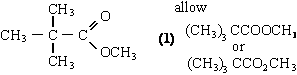           Isomer F: 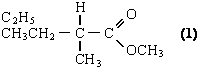 2[10]M2.          (a)     (1, 4-) buta(ne)dioic acid (1)NOT dibutanoic acid, butane dicarboxylic acid, or ethane
dicarboxylic acid Penalise wrong numbers1(b)     Kc =  (1)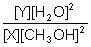 if Kc expression wrong lose units mark in (e) also must be [  ]1(c)     Moles of X: 0.25 - 0.13 = 0.12 (1)
Moles of methanol: 0.34 - 0.26 = 0.08 (1)
Moles of water: 0.26 (1)3(d)     Equal no. of moles on each side of equation (1)OR V cancels out (provided not incorrectly qualified)1(e)     Calculation: Kc =  (1)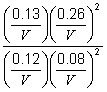  = 11(.4) (1)Can score all 3 conseq on (b) and (c)
If different values from (c) used allow units only
(conseq on correct Kc)          Units of Kc: none (1)but lose this mark if Kc is wrong even if none given3(f)      decrease (1)1[10]M3.          (a)     (i)      Number of moles of O2 at equilibrium:  = 0.22 (1)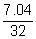          Number of moles of NO at equilibrium: 0.44 (1)OR 2 × mol of oxygen3(ii)     Original number of moles of NO2:  = 0.46(3) (1)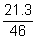          Number of moles of NO2 at equilibrium:
0.46(3) – 0.44 = 0.02(3) (1)OR conseq on mol NO above1(b)     Expression for KC: KC =  (1)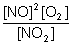 Calculation: KC =  = 7.0(0) mol dm–3
(1) (1) (1)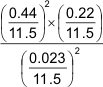 If mol NO2 = 0.02; KC = 9.26 (9.3)
or conseq on values from (a)
If vol missed, score only KC and units
If KC wrong: max 2 for correct use of vol and conseq units
If KC wrong and no vol: max 1 for conseq units3(c)     pV = nRT (1)T =  =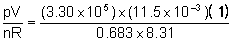 (1) for using 11.5 × 10–3 as V          T = 669 K (1)4(d)     Yield of oxygen: increased (1)
Value of Kc: no effect (1)2[13]M4.          (a)     (i)      Moles NaOH = mv/1000 = 1.50 × 72.5/1000 = 0.108 to 0.11 (1)
Moles of ethanoic acid at equilibrium = moles sodium hydroxide (1)
Moles ester = moles water (=moles acid reacted) (1)
 = 0.200 – 0.108 = 0.090 to 0.092 (1)
Moles ethanol = 0.110 – 0.091 = 0.018 to 0.020 (1)
KC      = [Ester] [Water]/[Acid] [Alcohol] (1)Allow if used correctly          = (0.091)2/0.109 × 0.019 = 3.7 to 4.9 (1)Ignore unitsNB     Allow the answer 4 one mark as correct knowledge7(ii)     Similar (types) of bond broken and made (1)
Same number of the bonds broken and made (1)any number if equalNB  If a list given then the total number of each type of bond broken and made must be the same2(b)     (i)      (Weak) dipole-dipole attraction between HCl molecules (1)
(Strong) hydrogen bonds between CH3COOH molecules (1)NB     Ignore van der Waals forces2(ii)     Ethanoic anhydride ischeap compared to ethanoyl chloride (1)less corrosive than ethanoyl chloride or HCl evolved (1)reaction less violent or vigorous or exothermic or dangerous
or safer to use (1)less vulnerable to hydrolysis (1)reaction more easily controlled (1)Max 2[13]M5.          (a)     (i)      Moles of PCl3: 0.345 – 0.166 = 0.179 (1)Moles of Cl2: 0.268 – 0.166 = 0.102 (1)3 sig figs(ii)     0.447 (1)allow 2 sig figs
conseq on (i)3(b)     Mole fraction of PCl3: 0.179/0.447 (1) = 0.4(00)Partial pressure of PCl3: pp = mol fn × total P (1)
                                 = 0.400 × 225 = 90 (1) kPa (1)3(c)     (i)      Kp =  (1)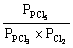 ignore brackets except [ ]must show P(ii)     Kp =  (1) = 1.8(1) × 10–2 (1) Kpa–1 (1) (or 1.81 × 10–5 Pa–1)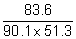 If 83.6 and 51.3 wrong way round, AE – 1,
answer = 6.81 × 10–3If Kp × in (i) allow max 2 for substitution of numbers and conseq units4(d)     (i)      increased (1)(ii)     increased (1)2[12]          Organic points(1)     Curly arrows: must show movement of a pair of electrons,
i.e. from bond to atom or from lp to atom / space
e.g.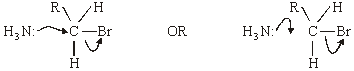 (2)     Structurespenalise sticks (i.e. ) once per paper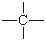 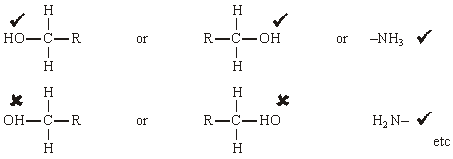 Penalise once per paper          allow CH3– or –CH3 or  or CH3
    or   H3C–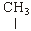 M6.          (a)     Kp =  (1)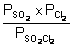 1(b)     0.25 + 0.75 + 0.75 = 1.75 (1) (1)2(c)     (i)      p = Total pressure × mol fraction (1)(ii)     Partial of SO2Cl2: 125 ×  = 17.9 kPa (1)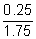 Partial pressure of Cl2: 125 ×  = 53.6 kPa (1) (1)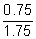 5(d)     Kp =  (1) = 161 (1) kPa (1)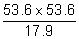 3(e)     Effect on Kp: increase (1)
Explanation: increase T sends equilibrium in endothermic direction (1)2(f)      no effect (1)1          Notes(a)     If Kp has [ ] lose mark in (a) but allow full marks in (d)          If Kp wrong/upside down etc, allow max 2 in (d) for substitution of numbers (1) 
and consequential units (1)(b)     Mark for moles of SO2Cl2 can be scored in part (c) (ii) if not gained in (b)          1.75 get (2)          If moles of SO2Cl2 = 1, this is a Chemical Error, hence a 2 mark penalty•    If total moles given in (b) = 1.75, this scores [2] in (b); but if the no moles of 
SO2Cl2 = 1 in (c)(ii), lose both marks in (c)(ii) for pp of SO2Cl2 = (1/1.75) × 125, 
i.e. the 2 mark penalty is in (c)(ii).•    If total moles given in (b) = 2.5, score zero in (b), but can gain full marks in (c)(ii) consequentially, i.e. the 2 mark penalty is in (b).•    If moles of SO2Cl2 = 1 and total in (b) does not equal 2.5, still lose both in (b) 
but can get all 4 conseq in (c)(ii) for 1/x etc and 0.75/x etc(c)     (i)      Allow “Total pressure = sum of partial pressures” for (1) or pA = xA × ptot(ii)     First mark is for mole fraction.
If either number in either mole fraction is not consequential on (b), 
then lose both marks for that partial p.(d)     If pCl2 is not equal to pSO2 or any number used in Kp is not conseq on (c)(ii), 
allow units only          SIG FIGS; must be 3 sig figs in (b) but then allow 2 sig figs in (c) and (d); 
(ignore extra figs) but penalise incorrect rounding(e)     If effect wrong, no marks for explanation.
If effect missing, e.g. answer states “equm shifts to right”, mark on.
In the explanation, the word “endothermic” (or its equivalent) is essential.[14]M7.          (a)     M1    Kp = (PY)3. (PZ)2/ (PW)2.( PX)      NB [ ] wrong1M2    temperature1M3    increase1M4    particles have more energy or greater velocity/speed1M5    more collisions with E > Ea or more successful collisions1M6    Reaction exothermic or converse1M7    Equilibrium moves in the left1          Marks for other answers
Increase in pressure or concentration   allow M1, M5, M6         Max 3
Addition of a catalyst;                             allow M1, M5, M6         Max 3
Decrease in temperature;                      allow M1, M2, M6         Max 3
Two or more changes made;                 allow M1, M6                Max 2(b)     (i)      Advantage; reaction goes to completion, not reversible
or faster                1         Disadvantage; reaction vigorous/dangerous(exothermic must be qualified)          or HCl(g) evolved/toxic
or CH3COCl expensiveNB     Allow converse answers
     Do not allow reactions with other reagents e.g. water
     or ease of separation1(ii)     ΔS = ΣS products – ΣS reactants1ΔS = (259 + 187) – (201 + 161)1ΔS = 84 (JK–1 mol–1)     (Ignore units)Allow – 84 to score (1) mark1ΔG = ΔH – TΔS1      = – 21.6 – 298 × 84/1000
 = – 46.6 kJ mol–1 or – 46 600 J mol–11Allow (2) for – 46.6 without units(Mark ΔG consequentially to incorrect ΔS)(e.g. ΔS = –84 gives ΔG = +3.4 kJ mol–1)1[15]M8.          (a)     12 (kPa)1          pp = mole fraction × total pressure or mole fraction = 12/1041          = 0.115(allow 0.12)1(b)     68 (kPa)1(c)     Kp = 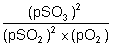 (If Kp wrong, allow consequential units only)(penalise square brackets in expression but then mark on)1               = 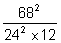 1      = 0.669(Allow 0.67)(Allow full marks in calculation consequential on their 
values in (a) and (b))1          kPa–11(d)     T2(Must be correct to score any marks in this section)1          Exothermic1Reduce T to shift equilibrium to the right
or forward reaction favoured by low T
or Kp increases for low T
or low T favours exothermic reaction1(e)     Increase1          None1[13]M9.          (a)     (i)      moles of C2F2 = 0.40   mark independently from HC11moles of HC1 = 0.80   not consequential1(ii)     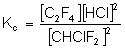          wrong Kc means they can only         score for units in (iii) consequ         on their Kc1(iii)     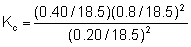 1         = 0.351mol dm–31(b)     (i)      increase1(ii)     decrease1(c)     addition or radical1[9]M10.          (a)     effect on reaction rate:     catalyst provides an alternative reaction route.;1with a lower Ea;1more molecules able to react or rate increased;1equilibrium:               forward and backward rates changes by
                                 the same amount;1                                 hence concentration of reactants and
                                 products constant or yield unchanged;1(b)     heterogeneous: catalyst in a different phase or state to that of
the reactants;1          active site:    place where reactants adsorbed or attached or bond etc.;1          reaction occurs or an explanation of what happens;(allow absorbed)1          reasons:              large surface area;
                            reduce cost or amount of catalyst;2          catalyst poison:   lead adsorbed;
                            lead not desorbed or site blocked;(lead adsorbed irreversibly scores both of these marks)2(c)     reaction slow as: both ions negatively charged or ions repel;12Fe2+ + S2O82– → 2Fe3+ + 2SO42–                 Species;
                                                         Balanced;22Fe3+ +2I–    →   2Fe2+ + I2                         Species ;
                                                         Balanced;2[17]M11.          (a)     (must state correct effect on yield or rate to score the reason mark)T       effect:  higher temp:    yield greater or shifts equilibrium to right;1effect:   higher temp:   rate increased;1reason:  endothermicORmore particles have E>Ea1ORmore successful/productive collisions;1P       effect:   higher pressure: yield less or shifts equilibrium to left;1         effect:   higher pressure: rate increased;reason: increase in gas moles L to RORgreater collision frequency;(Q of L mark)1(b)     M1     equilibrium moles of CO = 62.8 - 26.2 = 36.61M2     equilibrium moles of H2 = 146 – 2(26.2) = 93.61M3     total no moles = 36.6 + 93.3 + 26.2 = 156.41M4     partial pressure = mole fraction x total pressure1M5            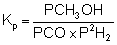 1M6    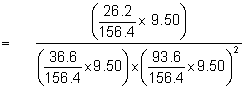 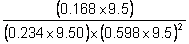 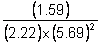 1M7     0.022(1)        2.2(l)×10–8                         2.2(l)×10–141M8        MPa–2                      kPa–2                                 Pa–21If no subtraction lose M1, M2 and M3)
(If ×2 missed in M2, lose both M2 and M3)
(If M1 gained but moles of H2 = 73.2 (i.e. double CO), M2 and M3 lost)
(If M1 gained but mol H2 = 2(146 – 26.2), M2 and M3 lost)
(If M1 and M2 correct but M3 lost for CE, penalise M6 also)
(M4 can be gained from the numbers in the expression for M6 even if these numbers are wrong)
(If Kp contains [ ] lose M5 but then mark on)
(If chemically wrong expression for Kp, lose M5, M6 and M7 (allow M8 conseq on their Kp))
(If divided by 9.5, or not used 9.5 at all, lose M6 and M7 (and M4))
(If tried to convert to kPa and is factor(s) of 10 out, penalise in M6 and allow M8 for kPa–2)[14]M12.          (a)     (i)      C + 3D 2A + B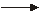 1(ii)     mol dm–31(iii)     (forward reaction is) exothermic or more products formed1(b)     (i)      for N2O4 Mr = 92.01Mol = 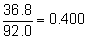 1(ii)     mol N2O4 reacted = 0.400 – 0.180 = 0.2201mol NO2 formed = 0.4401(iii)     Kc  =  (NO2)21          (N2O4)=       (0.44/16)21          (0.18/16) =       0.0671(iv)    move to NO2/ to right / forwards1none1[12]M13.          (a)     (i)      (Kp) = (pz)2/(px)(py)3(penalise use of square brackets, allow ())1(ii)     X (22–6)/4 = 4 (MPa)(mark is for value 4 only, ignore units)1Y obtained by multiplying value for X by 3(allow conseq on wrong value for X)1Y 4.0 × 3 = 12 (MPa)(mark is for value 12 only)1(iii)     Kp = 6.02/4.0 × 12.03 = 5.21 × 10–3(allow conseq on wrong values for X and
Y e.g.62/3 × 93 = 0.165)(if Kp wrong in (a)(i) CE)1MPa–2(allow any unit of P–2 provided ties to P used for Kp value)1(b)     high pressure expensive (due to energy or plant costs)1(Rate is) slow (at lower temperatures)1[8]M14.          (a)     (i)      Increase (if wrong no further marks in part (i) 1higher P gives lower yield or moves to left1Eqm shifts to reduce P or eqm favours side with fewer moles1(ii)     Endothermic if wrong no further marks in part (ii) 1increase T increases yield or moves to right 1Eqm shifts to reduce T or eqm favours endothermic direction1(b)     (i)      Moles of iodine  =  0.023If wrong no marks in (i)1Moles of HI        = 0.1721If × 2 missed, max 1 in part (iv) (ii)     Kc = 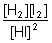 must be square brackets (penalise once in paper)
 – if round, penalise but mark on in (iv)if Kc wrong, no marks in (iv) either but mark on from a minor slip in formula1(iii)     V cancels in Kc expressionor no moles same on top and bottom of expressionor total moles reactants = moles products,
i.e. total no of moles does not change1(iv)    Kc  = 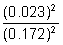 Conseq on (i)1= 0.0179 or 1.79 × 10–2Allow 0.018 or 1.8 × 10–21(v)     Kc = 55.9 or 56Conseq i.e. (answer to (iv))–11[13]M15.          (a)     M1    Concentrations of reactants and products remain constantFor M1
NOT “equal concentrations”
NOT “amount”1M2    Forward rate = Reverse / backward rateCredit the use of [ ] for concentration
Ignore dynamic, ignore closed system1(b)     M1    The (forward) reaction / to the right is exothermic or
releases heat OR converse for reverse reaction.1M2    The equilibrium responds by absorbing heat / lowering temperature
OR
Promotes the endothermic reaction by absorbing heat /
lowering temperature
OR
Temperature increase is opposed (by shift to the left)
OR
Change is opposed by absorbing heat / lowering temperature.1(c)     (i)      A substance that speeds up / alters the rate
but is unchanged at the end / not used up.Both ideas needed
Ignore references to activation energy and alternative route.1(ii)     None OR no change OR no effect OR nothing OR Does not
affect it / the position (of equilibrium) OR (The position is) the
same or unchanged.1(d)     (i)      An activity which has no net / overall (annual) carbon emissions
to the atmosphere
OR
An activity which has no net / overall (annual) greenhouse gas
emissions to the atmosphere.
OR
There is no change in the total amount of carbon dioxide /
carbon /greenhouse gas present in the atmosphere.The idea that the carbon / CO2 given out equals the carbon / CO2 that was taken inIgnore carbon monoxide1(ii)     A method which shows (see below) OR states in words that two
times the first equation + the second equation gives the correct ratio.2 (CH4 + H2O             →             CO + 3H2)
    CH4 + CO2             →             2CO + 2H2
3CH4 + 2H2O + CO2  →             4CO + 8H2         Ratio = 1 : 21[8]M16.          (a)     (i)      acid            0.461alcohol        1.461water          5.541(ii)     Kc = 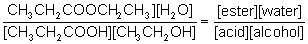 penalise ( )
allow molecular formulae or minor slip in formulae1(iii)     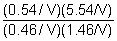 Allow without VConseq on values in (a)(i)
If values used wrongly
or wrong values inserted
or wrong Kc              no marks for calc14.45 or 4.5Part (a)(iii) for info 0.46 × 1.46 = 0.67161cancel (as equal no of moles on each side of equation)1Possible wrong answers(b)     (i)      decrease or be reduced or fewer1(ii)     decrease or be reduced or less time or faster or quicker1(iii)     decrease or be reduced1[10]M17.          (a)     (i)      mol CH4 = 0.751mol H2O = 1.51mol H2 = 1(.0)1(ii)     0.15 (mol dm–3)conseq = (mol CH4)/51(b)     (i)      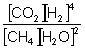 not just numbersdo not penalise ( )
If wrong Kc no marks for calc but allow units conseq to their Kc1(ii)     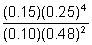 No marks for calc if concs used wrongly or wrong values inserted10.025(4)1mol2 dm–6allow 1 here for correct units from wrong Kc1(c)     increaseif wrong, no further marks in (c)1M1    lower P1M2    eqm shifts to side with more moles (Le Chatelier)not “greater volume” for M1 but allow “moves to form a greater volume” for M21(d)     (forward reaction is) endothermic or backward reaction is exothermic1eqm shifts in exothermic direction or to oppose reduction
of or change in tempThis mark must have reference to temp change or exothermic reaction1[13]M18.(a)     (i)      3CH3OHNot molecular formula1HOCH2CH(OH)CH2OH1(ii)     →   19CO2   +   19H2OOr doubled1C17H35COOCH3 + 27½ or 55/2 O2Consequential on correct right-hand side1(b)    (i)       A0.71Ethanol6.41Water3.61(ii)     No effectIf wrong, CE= 01Equal moles on each side of equation OR V cancelsIgnore moles of gas1(iii)    M1 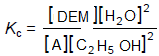 Must have all brackets but allow ( )1(iv)    M2 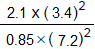 If Kc wrong can only score M4 for units consequential to their Kc working in (b)(iv)1M3 0.55 (min 2dp)1M4 No units1[13]M19.(a)    Cl2 0.41NOCl 1.71(b)    (i)      Kc= 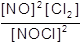 Penalise expression containing V
Allow ( ) here, but must have all brackets.
If Kc expression wrong, max 2 in (b)(ii) for
M1 for correct rearrangement of their Kc and
M4 for multiplying by 151(ii)     M1  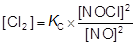 Mark is for rearrangement of correct Kc expression.
If Kc rearrangement wrong, can only score max 2 for:
M3 and M41M2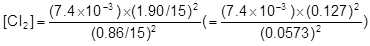 Rounding 1.90 / 15 wrongly to 0.126 is AE1M3  [Cl2] = 0.0361 to 0.0365 (min 2 sfs)Mark for correct calculation of [Cl2]1M4  mol Cl2 = 0.54 to 0.55Correct answer scores 4 ignore workingMark is for answer of (M3 × 15)1(iii)    ((7.4 × 10−3) = ) 0.086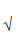 Allow 0.085 to 0.086)Mark for answer OR conseq on their Cl2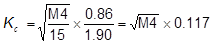 Or     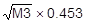 1mol ½ dm−3/2 OR mol 0.5 dm −1.5NOT 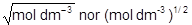 1[9]CH3COCl(l)C2H5OH(l)CH3COOC2H5(l)HCl(g)S/JK1mol1201161259187gasCH4(g)H2O(g)CO2(g)H2(g)concentration /
mol dm–30.100.480.150.25acid          0.46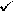 givesalcohol      1.46Kc = 3.59water         4.46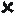 acid           0.46givesalcohol      1.46Kc = 0.434water         0.54